LEINER LAURA: A SZENT JOHANNA GIMI1. Nézz utána, ki volt Szent Johanna? (Írd le 2-3 mondatban!) ____________________________________________________________________________________________________________________________________________________________________________________________________________________________________________________________________________________________________________________2. Töltsd ki Reni ellenőrzőjében a tanári névsort!3. Melyik szereplőről van szó?a) arcba fésült haj, pink-fekete párosítás, rendszeresen alszik, nem ért dolgokat     ________________________b) okos, öntelt, hosszú dús haját szoros copfban hordja, társaival szemben lenéző    _______________________c) mindig elkésik, három tanulmányi versenyt nyert, mindig olvas		 _________________________d) kócos haj, kék szem, jóképű, állandó társa a gördeszka			 _________________________e) mindig head-set van rajta, érdeklik a technikai újdonságok, telefonok	 	 _________________________4. Fogalmazd meg 2-3 mondatban, miért szeret Reni a Szent Johanna Gimnáziumba járni?______________________________________________________________________________________________________________________________________________________________________________________________________________________________________________________________________________5. Ki mondta? „Minket nem érdekelnek a többiek!” 					_______________________________„Négyfajta diák van. Sorrendben tehát a népszerű és okos, mint én” 	_______________________________„Elhoztam azokat az újságokat, amikből kiszedhetünk képeket a szekrényedbe.” _________________________„Második óra kémia, addigra rosszul kell lennem! Gondolkozzatok!”	 _______________________________„Tanár úr, én általában nem emlékszem az álmaimra.” 			________________________________„Kilencedikesként egy irodalomverseny megnyerése bőven kiemelkedő teljesítmény.” ____________________6. Gyűjts ki a műből 6 regényt, amelyet Reni elolvasott!______________________________________________________________________________________________________________________________________________________________________________________________________________________________________________________________________________7. Igazak vagy hamisak a következő állítások? Tegyél x-et az állítás melletti négyzetbe!	igaz	hamisa) Reni az iskolaújságban a könyv-, zene- és filmajánló rovatot kapta meg.b) Kinga kutyája a Pete Wentz nevet kapta.		   c) A 9. b-s diákok az álomház megalkotását kapták feladatul a téli szünetre. d) Máday igazgatóhelyettes minden reggel Jeanne d’Arc festménye előtt várja a diákokat. e) Virág mangafiguraként ábrázolta a gördeszkázó Cortezt. f) Az iskolaújság októberi témája a halloween volt.8. Töltsd ki a keresztrejtvényt!Megfejtés: _________________________________9. Írd a vonalra, ki lehet a sulibox tulajdonosa?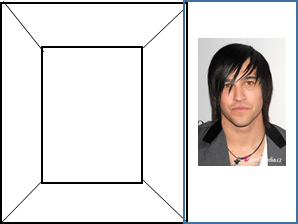 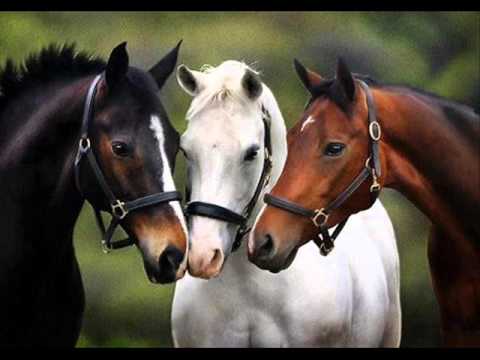 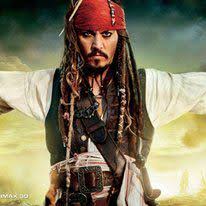 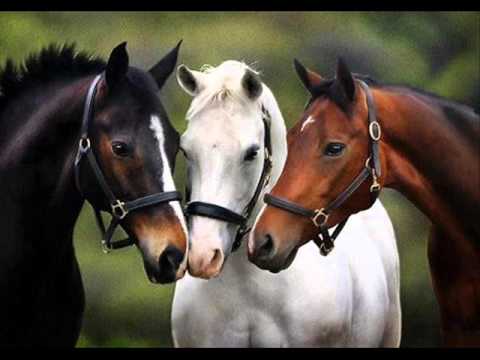 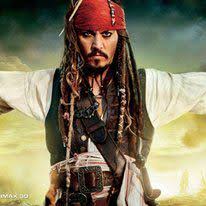 ________________________		________________________		_______________________névtanított tantárgyigazgatóigazgatóhelyettesosztályfőnök1.1. Ádám beceneve2.2. Reni édesanyjának foglalkozása3.3. Cortez ebből a tantárgyból segít Reninek4.4. Máday gúnyneve5.5. Máday segédeszköze6.6. iskolaszekrény*7.7. Ebből a tantárgyból a leggyengébb Reni8.*8. Itt tölti a téli szünetet Cortez9.9. Ebben az országban élnek Reni apai nagyszülei10.10.10. Jacques beceneve11.11.11. Ebből a tantárgyból kapta első ötösét Reni12.12.12. Cortezt ebből a tárgyból korrepetálja Reni